KEMENTERIAN AGAMA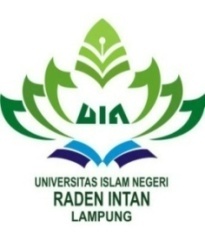    UNIVERSITAS ISLAM NEGERI RADEN INTAN LAMPUNGFAKULTAS USHULUDDIN dan STUDI AGAMAPRODI PSIKOLOGI ISLAMAlamat: Jl. Let. Kol. H. Endro Suratmin Sukarame Bandar Lampung Telp. (0721) 703278FORM PENDAFTARAN JUDUL PROPOSAL SKRIPSI							Bandar Lampung,Menyetujui :							Dosen Pengampu MK Seminar Psikologi 		Dosen Pembimbing Akademik………………………………				……………………………NIP. 							NIP.			   				    Ketua Program Studi 					……………………………									NIP. 		Nama Lengkap NPMTempat & Tgl. LahirNama Wali MahasiswaNo Telp Wali MahasiswaAlamat AsalAlamat Domisili No. Hp/Telp/WA yang dapat dihubungi Dosen Pengampu Mata Kuliah Seminar PsikologiDosen Pembimbing Akademik Judul Skripsi 1 : Judul Skripsi 2 :*judul skripsi 1 adalah judul utama yang di ACC Dosen Pengampu MK Seminar Psikologi (Bab 1)*judul skripsi 2 adalah judul kedua yang di ACC Dosen Pengampu MK Seminar PsikologiJudul Skripsi 1 : Judul Skripsi 2 :*judul skripsi 1 adalah judul utama yang di ACC Dosen Pengampu MK Seminar Psikologi (Bab 1)*judul skripsi 2 adalah judul kedua yang di ACC Dosen Pengampu MK Seminar PsikologiBandar Lampung,                            2022Telah Diperiksa oleh Layanan Skripsi Verifikator, ……………………………..